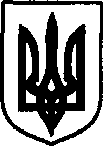 УКРАЇНАДунаєвецька міська рада VII скликанняР І Ш Е Н Н ЯТридцять шостої (позачергової) сесії30 травня 2018 р.                                              Дунаївці                                    №38-36/2018р Про присвоєння поштових адрес на земельні ділянкиРозглянувши заяви громадян про присвоєння поштових адрес на земельні ділянки, керуючись статтею 26 Закону України «Про місцеве самоврядування в Україні», враховуючи пропозиції спільного засідання постійних комісій від 30.05.2018 р., міська рада ВИРІШИЛА:1. Присвоїти поштову адресу на земельну ділянку (кадастровий номер 6821810100:01:083:0058) площею 0,0024 га для будівництва індивідуальних гаражів що знаходяться в користуванні Хіхловського Леоніда Вікторовича – м.Дунаївці, вул.Франца Лендера 53-В/3 (стара адреса – м.Дунаївці, вул.Київська, 30);2. Присвоїти поштову адресу на земельну ділянку (кадастровий номер 6821810100:01:193:0019) площею 0,1010 га для ведення садівництва що знаходиться у власності Врублівської Анелії Казимирівни – м.Дунаївці, провул.Червоний, 2 (стара адреса – садогороднє товариство "Колос" Вихрівської сільської ради);3. Присвоїти поштову адресу на земельну ділянку (кадастровий номер 6821810100:01:170:0002) площею 0,0370 га для будівництва та обслуговування жилого будинку, господарських будівель і споруд що знаходиться у власності Лаврентюк Лариси Василівни – м.Дунаївці, вул.Шевченко, 39-А (стара адреса – м.Дунаївці, вул.Шевченко, 39-А/1).3. Присвоїти поштову адресу на земельну ділянку (кадастровий номер 6821810100:01:224:0078) площею 0,0442 га для будівництва та обслуговування жилого будинку, господарських будівель і споруд що знаходиться у власності Побережної Зінаїди Якимівни – м.Дунаївці, вул.Ст.Разіна, 21/1 (стара адреса – м.Дунаївці, вул.Ст.Разіна, 21).4. Направити рішення Дунаєвецькому відділенню Кам’янець-Подільської об’єднанної державної податкової інспекції.5. Контроль за виконанням рішення покласти на земельно-архітектурний відділ апарату виконавчого комітету Дунаєвецької міської ради (В.Макогончук) та постійну комісію з питань містобудування, будівництва, агропромислового комплексу, земельних відносин та охорони навколишнього природного середовища (голова комісії С.Кобилянський).Міський голова 								В. Заяць